Practicar Habilidades Matemáticas en el HogarServicio de lavandería MatemáticasOrdenar la ropa en diferentes pilasSaltar pares recuento de calcetines por 2sHaga una pila para cada miembro de la familia. Determinar quién tiene el mayor / menorIdentificar cuántos elementos más una persona tiene que otroDoblar la ropa e identificar líneas de simetríaCompruebe el tiempo en que la lavadora / secadora inicie la marcha y fines. Pregunte cuánto tiempo transcurridoCocina MatemáticasHaga que su hijo le ayude a hornear o preparar una receta midiendo ingredientesHaga que convierten las mediciones (cuántas onzas hay en una taza)Pídales que duplicar la receta o cortar la receta por la mitadUtilice diferentes de medición herramientas- cuántos ¼ tazas necesitaré para llenar si la receta pide 2 tazas?Mira servir tamaño- pídale a su hijo para determinar cuántos estarían en 2 porciones, etc.Cortar los brownies u otras mercancías en incluso piezas Permite especificar cuantas que le gustaría en todo, y hacer que determinan la forma correcta de dividir el total deHaga que su niño determine cuantas todos en la familia puede tener (si hay 4 personas en nuestra familia y tenemos 16 uvas, ¿cuántos hay que damos a cada persona)?Compras MatemáticasCalcular el costo del almuerzo de la escuela durante una semana / mesDeterminar cuánto tiempo tendrán que salvar a su subsidio para comprar algo especialBalance de un talonario de chequescambio conde de sus bolsillos o su billeteraSume los totales de los ingresos para determinar cuánto se gasta en un viaje de comprasEstimar el costo total de las tiendas de comestibles como usted está haciendo comprasDeterminar el costo total de la comida, añadiendo el precio de la harina de todo el mundoMatemáticas de cochesUso de velocidad para determinar el número de millas recorridas en __ horasDeterminar cuánto tiempo se tardará en volver a casa ir __ mphDeterminar cuántos galones de gasolina se puede comprar con una cierta cantidad de dinero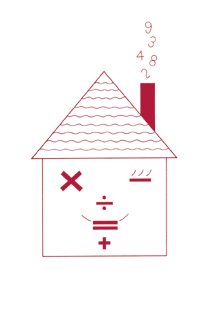 General de MatemáticasUtilice tarjetas de memoria flash para las competencias básicasHaga que su niño contarán por _ mientras rebota una pelota o saltar en su lugar (o cualquier forma de movimiento)Juega juegos de matemáticas como  familia- Monopoly, Sorry, Bingo, juegos de cartasUse temporizadores / set plazos juntos usando un relojVisite los sitios web de matemáticas o descargar aplicaciones de matemáticasPracticar Habilidades de ELA en el hogarCuentacuentosMire a través de los viejos álbumes de fotos y crear historias para cada uno de ellosCuando usted está montando en un coche, inventar historias sobre los edificios o lugares interesantes que se pasan.Comenzar a contar una historia a su hijo (o hacer que comienzan). Deja fuera de la final y tiene la otra persona a crear su propia cuenta.Observe las imágenes u objetos. Pídale a su hijo a crear historia para acompañar a la visual.Establecer un tema y tienen todos en la familia ir alrededor y contar una historia relacionada con el tema.Escribir una obra de teatro con diferentes personajes y luego poner en una actuación.EscrituraPida a su niño a escribir cartas a familiares o amigos y los puso en el correo.notas Dejar en el almuerzo de su hijo o en la casa. Anímelos a dejar notas para usted.Pida a su hijo a crear un menú de la cena para la familia.Mantenga las letras imán en el refrigerador y crear palabras / frases sobre una base diaria.Haga que su hijo le ayude a escribir listas de compras / listas de tareas pendientes.Haga que sus instrucciones de escritura para niños __ (teniendo cuidado de una mascota, hacer la cama, lavar la ropa).Mira cómics en el periódico. Permita que su niño a crear su propio cómic.Provea de ellos con un diario o una revista y animarles a escribir sobre sus sentimientos / día.Leer signos diferentes de todo el barrio. Pídale a su hijo a crear signos de su propia casa.Juegos / ActividadesJuegue juegos de palabras como Scrabble familia- jr., Boggle, Hangman, Word Concentración.Suscríbete a una revista infantil que su hijo está interesado en.Ir en carroñero hunts- que su hijo buscar las cosas que .. (comienzan con la letra __, rimar con __, se asocian con __).Tome viajes a la biblioteca local.Juegue juegos de palabras en el equipo.LEER, LEER, LEER !!!Lea en voz alta a su hijo todos los días! Haga que su niño le lea a usted.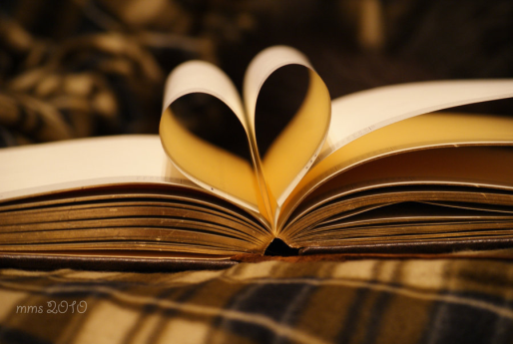 Muéstrele a su hijo que lea por placer.Haga que su hijo lea a un hermano o un animal de peluche.preguntas a su hijo acerca de los libros que están leyendo.Leer diferentes tipos de escritura (libros ilustrados, libros de capítulos, revistas, cómics, periódicos, cartas, etc.).